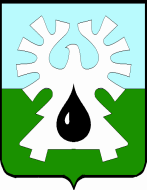 МУНИЦИПАЛЬНОЕ ОБРАЗОВАНИЕ ГОРОД УРАЙХанты-Мансийский автономный округ-ЮграАДМИНИСТРАЦИЯ ГОРОДА УРАЙКомитет по финансам администрации города УрайПРИКАЗот 25.10.2019                                                                                                                  №  90-одО признании утратившими силу отдельных муниципальных правовых актов города Урай Руководствуясь пунктом 38 статьи 1, пунктами 1, 2 статьи 4 Федерального закона от 02.08.2019 №278-ФЗ «О внесении изменений в Бюджетный кодекс Российской Федерации и отдельные законодательные акты Российской Федерации в целях совершенствования правового регулирования отношений в сфере государственных (муниципальных) заимствований, управления государственным (муниципальным) долгом и государственными финансовыми активами Российской Федерации и признании утратившим силу Федерального закона «Об особенностях эмиссии и обращения государственных и муниципальных ценных бумаг», пунктом 7 статьи 43 Федерального закона от 06.10.2003 №131-ФЗ «Об общих принципах организации местного самоуправления в Российской Федерации», пунктом 2 статьи 32 устава города Урай:1. Признать утратившими силу:1) приказ Муниципального учреждения «Комитет по финансам администрации города Урай» от 20.08.2010 № 52-од «Об утверждении Порядка оценки надежности (ликвидности) банковской гарантии, поручительства, предоставляемых юридическими лицами в обеспечение исполнения своих обязательств по возврату бюджетного кредита в бюджет городского округа город Урай»;2) приказ Комитета по финансам администрации города Урай от 27.05.2016                № 52-од «О Порядке проведения анализа финансового состояния юридического лица, претендующего на получение муниципальной гарантии городского округа город Урай».2. Настоящий приказ вступает в силу после опубликования в газете «Знамя»,                    за исключением подпункта 2 пункта 1.  Подпункт 2 пункта 1 вступает в силу с 01.01.2020.          3. Опубликовать настоящий приказ в газете «Знамя» и разместить на официальном сайте органов местного самоуправления города Урай в информационно-телекоммуникационной  сети Интернет.         4. Контроль за выполнением приказа возложить на начальника управления учета и отчетности  А.Э. Ткаченко.Председатель                                                                                                         И.В.Хусаинова